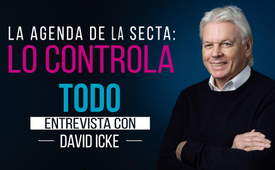 La agenda de la secta lo controla todo (Entrevista con David Icke)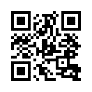 Ser feliz sin coche y vivir en un rango de movimiento limitado bajo control constante: Estos son algunos de los objetivos de la agenda de la secta, impulsada con entusiasmo por los "cultistas". Sin formar parte ellos mismos de la sociedad, se dedican a establecer una estructura de control global-centralista en el mundo. En esta segunda parte de la gran entrevista de Kla.TV, David Icke explica los antecedentes actuales y el contexto de esta oscura agenda de culto, que afectará a todos los ciudadanos en un futuro próximo si no se detiene a tiempo. ¡Vence a la censura compartiendo ampliamente este post en persona y en líneaEntrevistador: YNP-10 con David Icke.
Número uno: sí, no u omitir: Elon Musk nos demuestra que es un gran defensor de la libertad de expresión y un amigo de la libertad al desbloquear cuentas de Twitter.

David Icke: No puedo dar una respuesta corta a eso. Todo lo que puedo decir es que Elon Musk tiene un largo, largo historial de engaños en su carrera empresarial, incluyendo la afirmación de ser cofundador de Tesla cuando no lo es. Y preside empresas que son muy, muy centrales en esta agenda de culto global para controlar a la humanidad en términos de lo que hacen. Eso incluye a Space-X, que está poniendo satélites en órbitas bajas para proyectar 5G-6G, 7G -todavía por llegar- sobre la Tierra, para cubrir cada centímetro de la Tierra en "una nube", como la llaman en Silicon Valley. Y la idea -de la que se lleva hablando mucho tiempo- es que la gente estará conectada a la nube. Y el hecho de que estas vacunas falsas tengan nanotecnología autorreplicante es parte de esa conexión. Así que estos satélites de órbita baja son esenciales para esa agenda. Y Elon Musk y Space-X están a la vanguardia de este desarrollo. Han conseguido la aprobación para decenas de miles de satélites, así que al principio la comunidad astronómica ya se quejaba de que el cielo nocturno estaba siendo alterado por estas cosas - cómo se llaman - Starlink, creo que se llaman....

Entrevistador: Los he visto pasar volando.

David Icke: Sí, pero tienen permiso para decenas de miles, y eso es sólo el principio. Así que es una agenda sectaria masiva, y él tiene un gran papel en eso. Los vehículos eléctricos o autónomos, por supuesto que Tesla lo está impulsando y promocionando, aunque otras empresas lo están haciendo, él es el que está al frente impulsando todo esto porque sale constantemente en los medios con ello. Así que es una agenda de culto. Y dijo que conectar la inteligencia artificial al cerebro humano podría significar el fin de la humanidad, y entonces fundó una empresa llamada Neuralink que hace exactamente eso. Ha anunciado que pronto comenzarán los ensayos en humanos, eso es lo que afirma. Aunque todo lo que dice es muy cuestionable. Y entonces - y esta es otra forma de verlo: Twitter, al igual que Google, YouTube y Facebook, controla -y se deja controlar- lo que la gente puede decir en estas plataformas.
Y así, la secta - ya hemos hablado de esto - quiere controlar la información, quiere controlar la narrativa. [Y quiere impedir que la gente tenga un punto de vista diferente. Estos llamados archivos de Twitter [un conjunto de documentos internos publicados por el CEO de Twitter, Elon Musk, de diciembre de 2022], cuya publicación parece haber supervisado Musk, confirman que lo que llamamos el Estado profundo, es decir, la secta de la que el Estado profundo es sólo un término, tenía exactamente lo que quería. Tenía el control sobre lo que aparecía en Twitter y lo que no. Así que surge la pregunta: ¿por qué Twitter, que, como he dicho, está controlado por esta secta, decide de repente ceder el control sobre Twitter que ya tenía a un "absolutista de la libertad de expresión"? ¿Por qué lo harían? No tiene ningún sentido. Un defensor de la libertad de expresión que, por cierto, dirige una serie de empresas que impulsan la agenda sectaria. Y el mundo al que vamos a ser conducidos -este "Great Reset"- se llama tecnocracia. Y el abuelo de Musk en Canadá fue uno de los líderes del movimiento tecnocrático de los años 30, y Elon Musk, según el Foro Económico Mundial, es uno de los graduados del programa (Global) Young Leaders que produjo a Trudeau [Justin P. J. Trudeau = Primer Ministro de Canadá], que produjo a Macron, que produjo a Ardern en Nueva Zelanda y a Newsom en California, etcétera. Cuando veo todo eso, no tiene sentido que Twitter, que ya está donde la secta quería que estuviera, sea entregado a un absolutista de la libertad de expresión. Así que lo que le diría a la gente, lo repito una y otra vez: no juzgues una situación por lo que está ocurriendo en ese momento. Dejemos que siga su curso y veamos adónde nos lleva. Y estoy absolutamente convencido, no me cabe la menor duda a la vista de estos antecedentes, de que al final la cosa no saldrá como parece ahora.

Entrevistador: Ya que ha mencionado los coches eléctricos, me gustaría pasar directamente a la pregunta 4. Ellos (la élite) han dicho que quieren que conduzcamos coches controlados por ordenadores. ¿Cree que los coches de Michael Hastings, Anne Heche y Jörg Haider [personas influyentes que murieron en misteriosos accidentes de coche] estaban teledirigidos o programados para estrellarse?

David Icke: Bueno, la cuestión sobre el desarrollo de los coches y cada nueva generación de coches es que el ordenador controla cada vez más lo que ocurre. Tuve un coche y lo guardé durante mucho, mucho tiempo hasta que estuvo básicamente acabado. Luego me compré uno nuevo, uno moderno, y me sorprendió todo lo que el ordenador controla ahora en el coche. La idea -lo que hacen- es un paso hacia el control informático total. En primer lugar, te da la posibilidad de controlar un coche externamente. Seguro que has visto alguno de esos vídeos -algunos de hace muchísimos años, por no hablar de los actuales- en los que hay un tipo sentado ante un ordenador y otro conduciendo. Y este tipo en el ordenador enciende los limpiaparabrisas, sube y baja las ventanillas, dirige el coche. Puede usarlo todo: el volante, todo. Y ni siquiera es ahí donde estamos ahora. Así que la idea es que esto pueda ocurrir. Absolutamente, ¡puede suceder! Si un coche sale de repente a 160 km/h sin motivo y choca contra un árbol. Quiero decir, ¡es totalmente posible! No sólo ahora, sino ya desde hace bastante tiempo. Y entonces, esa es la otra cosa - esa es la verdadera razón del coche eléctrico, la razón del coche. No tiene nada que ver con el medio ambiente: si tienes un vehículo de gasolina o diésel, no puedes tener una versión autónoma del mismo, no funcionaría. Necesitas una versión eléctrica en la que todo esté controlado por el sistema eléctrico, por el ordenador. Y lo que haces ahora -y estamos hablando de libertad- es subirte a tu vehículo de gasolina o diésel e ir básicamente adonde quieres ir, pero en un vehículo autónomo tienes que programar el ordenador para que te lleve adonde quieres ir. Ese ordenador estará programado para llevarte sólo adonde las autoridades te permitan ir.

Entrevistador: Sí, "Minority Report" [película de 2002 sobre coches de conducción autónoma que pueden programarse para llevar a su pasajero a la cárcel] ...

David Icke: ...La otra cosa brevemente sobre los vehículos eléctricos es que no están destinados a sustituir a los vehículos diesel y de gasolina. Sólo están pensados para los pocos que pueden permitírselos y sólo están pensados para cosas como el transporte, el transporte masivo, los taxis y similares. Sólo sirven para eso.

Entrevistador: ¡Así que la idea es que ni siquiera tengamos coche!

David Icke: ¡Sí! No hay recursos suficientes -sólo para las baterías y, por supuesto, las consecuencias de la contaminación de las baterías- para sustituir a todos los coches de gasolina y diésel. La cuestión es que la inmensa mayoría de la población no tenga coche. Y ahora te encuentras con esto: En Inglaterra, en Oxford, han anunciado que van a introducir distritos de 15 minutos, en Oxford. En febrero habrá una gran manifestación y protesta al respecto, a la que yo mismo asistiré. Lo que proponen es esto, y como dice uno de los funcionarios, se hará lo quieran o no los ciudadanos. ¡Clásico! Todo lo que estipulan que supuestamente quieres o necesitas estará a 15 minutos a pie o en bicicleta de tu casa. Y se te permite salir de este distrito de 15 minutos dos veces en coche, dos veces al mes o algo así, dicen. Y si superas esa cifra, te multan. Y eso es lo que planean hacer en todo el mundo. Antes hablé de la sociedad de Panem, que está dividida en sectores.
Así que si estás en una ciudad de 15 minutos y no puedes salir de ella en coche muy a menudo, básicamente estás en una especie de encierro. Y luego, si quieres hacer cualquier tipo de trabajo, la presión abrumadora es trabajar desde casa porque estás en ese sector de la ciudad a 15 minutos. Y así vuelves al encierro. ¿Y qué hizo la gente durante el encierro? ¿Qué hicieron los que aún podían trabajar? Trabajaban desde casa. Y ahora tenemos un montón de huelgas - huelgas ferroviarias en Gran Bretaña en este momento. Y la gente trabaja desde casa porque no puede viajar debido a la huelga ferroviaria. Y cada vez más gente dice: "¡Queremos trabajar desde casa! No queremos ir a una oficina o a un edificio gubernamental". Actualmente, gran parte del trabajo de la Administración lo realizan personas que trabajan desde casa. Y todo forma parte del proceso (hacia) estas comunas tan estrechamente controladas - ¡sectores de los que finalmente no se puede salir sin permiso!
Así que lo del coche eléctrico no es lo que parece. Es algo completamente diferente. Y la idea es utilizarlo como excusa para deshacerse de los coches de gasolina y diésel y prohibirlos, algo que ya están tramitando. Y cuando se acaben, otra vez coches eléctricos. ¡Pero podrían costar 170.000, 100.000 dólares! "¡No tengo de esos!" - "Oh, entonces será mejor que prescindas." Esa es la idea. Los eliminas y haces que la gente se dé cuenta de que no hay alternativa.

Entrevistador: Claro, claro. De acuerdo. Creo que tenemos que bajar un poco en la lista. Vayamos directamente al número 5. ¿Está de acuerdo con esta afirmación? El verdadero dinero que dirige el mundo no está en la lista Forbes de los principales multimillonarios.

David Icke: El verdadero dinero del mundo que la gente nunca ve.

Entrevistador: He mirado la lista Forbes para 2022 y ya sabes que los nombres típicos están en los primeros puestos. No vi a un Rockefeller, no vi a la familia de banqueros en Inglaterra.

David Icke: los Rothschild ...

Entrevistador: No he visto a ningún Rothschild, ni a la familia real entre los 200 primeros.

David Icke: No, la razón es que el dinero real está oculto. Así que hay gente como Elon Musk, el hombre más rico del mundo, o Jeff Bezos, el hombre más rico del mundo. Y siguen siendo chiflados. Quiero decir... así que... y Gates es un títere de la secta, ya sabes. Hace lo que la secta le dice que haga. Y se está haciendo muy rico a su nivel de riqueza haciendo lo que la secta le dice que haga y modelándolo. Pero imagina esto: Bezos es un títere de la secta. Musk es un títere de la secta. Gates es un títere de la secta. Así que cuando miras lo que se supone que vale su riqueza acumulada: ¿Qué puta riqueza han amasado (primero) los que les dicen lo que tienen que hacer?

Entrevistador: Sí.

David Icke: Es inimaginable, y como operan fuera del sistema, pueden destruir el sistema para la gente sin perjudicarse a sí mismos porque no trabajan en él. Trabajan fuera del sistema.

Entrevistador: Hablando de quién está realmente en el sistema. Tengo mucha curiosidad por esa respuesta. Putin y Xi son los modernos "Goldstein de 1984". [Goldstein = personaje de la novela 1984] El tipo al que debían gritar en los "dos minutos de odio" [ritual que había que realizar en la novela]. Pero, ¿acaso Rusia y China, el conjunto de Rusia y China, no son más que actores del FEM [actores del FEM = participantes en el influyente Foro Económico Mundial] de otro color?
(Nota: El odio de dos minutos es un ritual descrito en la novela 1984 de George Orwell, que se convirtió en una palabra común. Es un ritual diario en el que los miembros del Partido de la Sociedad de Oceanía deben ver una película sobre los enemigos del partido (principalmente Emmanuel Goldstein y sus partidarios). Al hacerlo, tienen que expresar activamente su odio durante dos minutos).

David Icke: Bien. El Foro Económico Mundial es una tapadera de la secta, no es la secta. Es el medio que utiliza la secta para impulsar su agenda. Y si profundizas lo suficiente en ese culto... En realidad, los dirigentes rusos, chinos y estadounidenses están controlados por la misma fuerza. Y ya dije hace tiempo que el plan incluye el deseo de forzar una tercera guerra mundial. Eso uniría a Occidente en un conflicto contra Rusia y China y algunos otros países como Irán. Lo que está ocurriendo en Ucrania es obviamente una guerra por poderes entre Occidente y Rusia, y Rusia y China se ven empujadas cada vez más a una situación de aliados. La razón por la que Rusia no se ha hundido es porque vende su petróleo y otras cosas a China y a países como India. Y China no va a dejar que Rusia se hunda de todos modos. Por su potencial aislamiento. Así que si profundizas lo suficiente en la madriguera del conejo, todos son títeres de la secta. Pueden tener opiniones personales diferentes, pero cuando se trata de la gran agenda, todos están alineados, porque de lo contrario hay consecuencias. Y mucho de lo que se nos vende como rivalidad no lo es en absoluto.
Es un movimiento de piezas en un tablero de ajedrez. Porque está claro que no es Biden quien controla EEUU. Ni siquiera es Xi controlando China o Putin controlando Rusia. Están dando la cara, y mientras hagan lo que se les ordena, lo que se les permite hacer desde arriba... ¡Sí! Pero detrás de ellos está esta estructura sectaria que garantiza que hagan lo que se les ordena. Y así vemos cómo se colocan las piezas del ajedrez, sobre todo en Ucrania, para provocar este conflicto Este-Oeste, como predije a finales de los 90, principios de los 2000.
Y si nos fijamos en China: China es una operación sectaria masiva. En mi opinión, en realidad esta secta orquestó [orquestó = ordenó, planificó, organizó] la revolución de Mao. Y lo hizo por la siguiente razón: quería formar una sociedad cerrada en la que se pudiera incubar y perfeccionar un sistema de control de masas, sobre todo para probar el uso de tecnologías que, una vez elaboradas y perfeccionadas, se transferirían a todo el mundo como un sistema global de control de masas. Por eso no es de extrañar que la estafa de los Covid surgida en China haya llevado a Occidente a parecerse cada vez más a China. Y la agenda global, el Great Reset es básicamente la creación de una versión global de China.
Llevo décadas diciéndolo: Si quiere ver lo que se planea para Occidente mañana, mire a China hoy. Y una y otra vez se demuestra que es cierto: ¡esto es lo que hay! Y si nos fijamos en el sistema de control de China, cómo controlan a las personas, las rastrean en tiempo real, cómo controlan su dinero y rastrean todo lo que hacen. Eso es exactamente lo que se está gestando ahora en Occidente y, de hecho, en todo el resto del mundo. Y no es un accidente, es por diseño. Y si la gente no quiere que Occidente y sus comunidades se conviertan en China, será mejor que se levanten y dejen de someterse a las autoridades, ¡porque eso es lo que va a pasar si no lo hacen!

Entrevistador: Correcto. Creo que intentaré hacer tres preguntas rápidas. ¿Cree que ha llegado el momento de abolir la monarquía en Gran Bretaña?

David Icke: ¡Oh, en mi opinión está a punto de ser abolida! Lo predije hace unos años que el Gran Reinicio sería una estructura de control centralizado global. Y una vez que llegue, se abolirán muchas de las antiguas estructuras de control. Y una de ellas sería la idea de la monarquía.
La monarquía ha servido extremadamente bien a la secta a lo largo de los siglos porque sólo tenían que controlar a una persona o a una familia y ¡bingo, controlaban el país! Y todavía tenemos la monarquía en Gran Bretaña, por supuesto, y también en uno o dos países más. Pero he dicho que cuando la Reina de Inglaterra y el Príncipe Felipe se van, y se han ido, es el principio del fin de la monarquía. Y lo que tenemos ahora en este país es un impopular entre comillas "Rey" Carlos con una impopular pareja y tenemos un heredero al trono, Guillermo, y después de él unos hijos muy pequeños de Guillermo y al mismo tiempo tenemos muy rápidamente a estos idiotas lanzando misiles a través del Atlántico.
Meghan Markle y su compañero de fórmula, el príncipe Harry, están socavando eso, ¡y está causando un gran revuelo en este país en este momento! Es increíble, en todas partes se ataca y socava a la Familia Real Británica. Y lo que estamos empezando a ver es gente que incluso habla públicamente ahora, algunas celebridades, diciendo: "Es sólo una telenovela, esta familia real. ¿Por qué pagamos por ello?". Así que si lo piensas -y esto se aplica a una situación mucho más amplia que está sucediendo en Occidente- si quieres disolver la sociedad occidental -para crear esta sociedad global- y ese es el gran plan, entonces tienes que eliminar los principales pilares de esa sociedad.
La mayoría de los habitantes de Occidente son de raza blanca. Así que si quieren socavar la sociedad occidental, no van a atacar a las minorías de la sociedad occidental. Uno se dirigirá al mayor grupo racial de la sociedad occidental, el que ha desarrollado la cultura de la sociedad occidental a lo largo de los años, si se quiere. Y, por tanto, puedes decir lo que quieras de los blancos.
Quiero decir, para mí es sólo un cuerpo, no me importa si soy negro, blanco, judío, azul cielo o rosa, no me importa en absoluto. Da la casualidad de que nací en Inglaterra como una persona blanca. En ese sentido, no significa nada para mí. Pero me refiero a la forma en que la secta ve la degradación de la sociedad occidental. Hoy puedes decir lo que quieras de los blancos. Ninguna "corrección política" te defenderá ni te atacará por hacerlo. Pero decir algo sobre otros grupos raciales, no se puede. Por eso se ataca a los blancos. Si los negros o pardos o del color que sean fueran la raza mayoritaria en la sociedad occidental, serían ellos los agredidos. Esa es la razón. Y si nos fijamos en la historia....
No soy cristiano. ¿Por qué? No lo sé, pero la mayoría de la gente sí. No lo soy, pero esa no es la cuestión. Se debe al desarrollo histórico de la sociedad occidental. El cristianismo está entretejido en el tejido de la sociedad occidental. Lo es, al menos en este país. Y también en otros países. Así que si dices algo sobre otras religiones, hay consecuencias, a lo grande, a través de la corrección política y demás. Pero puedes decir lo que quieras sobre el cristianismo y no hay consecuencias. Porque su objetivo son los pilares de la sociedad occidental. Si el Islam fuera la religión de la sociedad occidental, lo tendrían como objetivo. Y así es como se llega a la nobleza. Fíjese en Gran Bretaña como ejemplo. Toda la estructura de la sociedad británica se basa en la monarquía. No tenemos un gobierno del pueblo en este país. Tenemos, y cito, "el Gobierno de Su Majestad". No tenemos partido de la oposición en este país. Tenemos -ese es el título, y cito textualmente, "Su Majestad" -o ahora "Su Majestad" desde que Charlie asumió el poder- "La Fiel Oposición de Su Majestad", así es como se llama. Y tenemos "Servicio de Impuestos de Su Majestad", "Policía de Fronteras de Su Majestad", todo eso.

Entrevistador: Súbditos de Su Majestad.

David Icke: Sí, sujetos. Sabes -oh, Dios, me estremezco cada vez que oigo esto- que tenemos un himno nacional en este país, ¿verdad? Y ahora, desde que llegó Charlie, "Dios salve a nuestro gracioso Rey, larga vida a nuestro noble Rey". Y continúa diciendo: "Exigimos su gobierno sobre nosotros. Dios salve al rey". "Exigimos que nos gobierne". ¡Mira lo que significan estas palabras! Significan someterse a su autoridad. La gente canta un himno nacional sobre lo que parece ser una nación. Y dicen que quieren ser gobernados por este tonto, porque eso es lo que es, Charlie Boy, el rey actual. Pero la cuestión es que toda la estructura (literalmente, el tejido) de la sociedad británica está entretejida con la monarquía. Si la monarquía desaparece, y no digo que vaya a ocurrir mañana, pero ya ha empezado. De eso va América, de eso va Markle, Markle y su compañera de fórmula. Y probablemente no lo sepas, pero trata de la completa transformación de la sociedad británica. Porque si la monarquía deja de existir, habrá que reestructurar literalmente todo en términos de estructura e instituciones. Porque el jefe del Estado, hasta la firma de las leyes, ya no estará, ¡que Dios nos ayude! Así que todo esto encaja en este Gran Reinicio, que literalmente significa una reorganización completa de toda la estructura de la sociedad que ha estado en su lugar. Así que la monarquía está en sus últimos días. No digo que esté literalmente en sus últimos días, pero el final está cerca.

Entrevistador: Así es. Quitas los pilares de nuestra sociedad y llegan a esto mucho más fácilmente: (El entrevistador sostiene un libro ante la cámara: "La cuarta revolución industrial", de Klaus Schwab).

David Icke: ¡Exacto!

Entrevistador: ¡Vale! Dos más cortos. El siguiente puede exigirnos que seamos amables con él. Su mandato en la BBC coincidió con el de Jimmy Savile. ¿Cree que la dirección de la BBC sabía lo que estaba pasando con Savile en ese momento?

David Icke: Bueno, tienes que recordar que la BBC no es tan grande como solía ser porque muchos de nosotros ya no pagamos nuestros derechos de licencia y se está quedando sin dinero porque es una organización tan controlada en estos días que es increíble - hablando de mentiras - Dios mío. Pero cuando yo estaba allí era una organización enorme, y lo sigue siendo, pero entonces era más grande: una organización enorme con un sinfín de departamentos diferentes. Cuando trabajaba en la BBC de Londres, hacía la mayor parte de mi trabajo desde casa, no desde la BBC, sólo iba a la BBC a hacer los programas.

Entrevistador: ¿Pero no fuiste a la oficina de la BBC y te reuniste con Jimmy?

David Icke: Creo que una vez estuve en un programa de desayunos en el que me encargaba de los deportes, donde daba las noticias deportivas unas tres veces por la mañana y luego me iba a tomar un café o algo así. Creo que fue entrevistado por otra persona en el programa, los principales presentadores... una vez. Pero no recuerdo haber conocido al tipo.
La cuestión es que, hacia finales de los 90, se me acercó una señora, esto fue alrededor de 1997. Y la conocí donde la gente se reúne y discute cosas. Me reuní con ella y me contó cosas muy interesantes sobre la princesa Diana, asesinada en París en aquella época. Y yo le pregunté después: "¿Cómo lo sabes?". Y me dijo: "Tengo una amiga que fue íntima amiga de Diana durante nueve años". En el momento en que me enteré, era bien sabido por los medios de comunicación que era íntima de Diana y que se habían distanciado poco antes de su muerte. Unos días más tarde, organicé una visita a la isla de Wight, en la costa sur de Inglaterra, para una señora y su amiga, y mantuvimos una larga conversación que grabé en una de esas cintas que aún conservo.
Hablaba de cómo la familia real trató terriblemente a Diana y todo eso. Era una especie de yegua de cría para dar a luz a los niños y luego quisieron deshacerse de ella y así sucesivamente. Y luego habló de Jimmy Savile. Dijo que era un pedófilo y un satanista. Fue utilizado por Carlos, que era íntimo amigo suyo, como mediador entre Carlos y Diana cuando su matrimonio se rompió. Y me contó muchas cosas sobre esos antecedentes, cómo Diana odiaba a Savile y pensaba que era de mala reputación. Y cuando murió en 2011, dije en internet que este hombre era satanista y pedófilo. Toda la reacción fue: es una locura, estás acusando a un hombre que no puede hablar por sí mismo.
Y luego, unos 1-2 años más tarde, hubo un gran documental de televisión aquí en el Reino Unido en un canal de televisión independiente, por lo que llaman independiente, y este documental sacó a la luz la pedofilia, la historia de pedofilia flagrante de Jimmy Savile, que era un tipo muy extraño, tal vez lo has visto en la televisión, ¡era raro! Estaba muy relacionado con la familia real británica. Mi investigación reveló que fue introducido en el círculo íntimo de la familia real británica en la década de 1960 por una persona llamada Lord Mountbatten, que era un antiguo pedófilo y estaba muy estrechamente relacionado con la Reina y el círculo íntimo de la familia real. Y Savile permaneció en ese círculo íntimo hasta poco antes de su muerte. Se hizo muy amigo del Príncipe Carlos, eso está ahora confirmado.

Entrevistador: Jimmy Savile, ¿no fue ennoblecido?

David Icke: Sí, no sólo fue ennoblecido por la familia real, fue ennoblecido por el Vaticano. Este hombre formaba parte del sistema mucho más profundamente de lo que nunca se comprendió. La cuestión es que se hizo bastante rico incluso cuando renunció a su forma pública de ganar dinero como animador y disc jockey (DJ). Lo que hizo -y esto no ha salido a la luz- lo he investigado a lo largo de los años, lo puse todo en un libro titulado 'Perception Deception'. Procuraba hijos a ricos y famosos. Y por eso, aunque la policía sabía que era un pedófilo y que estaba metido en todas esas cosas horribles, por eso nunca le procesaron, aunque también amenazó con emprender acciones legales contra los medios de comunicación y demás.

Entrevistador: ¿Está diciendo que era el Epstein británico? [Jeffrey Epstein = el pederasta más notorio de América.]
  
David Icke: Oh sí, él era ciertamente peor que Epstein. Lo de Epstein fue atroz, pero lo de éste fue desenfrenado, década tras década tras década. Era muy viejo cuando murió. Y todo el sector del entretenimiento de la BBC, del que yo no formaba parte porque trabajaba en el departamento de deportes, pero todo el asunto de Radio 1, como lo llamaban, todo el asunto de la música pop, los mejores músicos pop, etc., mirando hacia atrás, era bastante dudoso, y desde entonces se ha sabido que los ejecutivos de la BBC lo sabían. Al menos algo de lo que estaba pasando. Y no hicieron nada al respecto.
Y cuando un programa independiente de la BBC llamado Newsnight quiso hacer una exposición [exposé = sinopsis introductoria] sobre Savile, la BBC lo bloqueó. La BBC hoy ... siempre ha sido una organización del sistema, pero no en la medida en que lo es hoy, es increíble. No hablan con la gente que cuestiona el cambio climático, no hablan con la gente que cuestiona la historia de Covid; hoy en día es una completa operación de propaganda. Pero hay tantos cadaveres en el armario de la BBC que es increíble. Y por eso lo digo; se financia con lo que llaman el canon; donde por ley hay que comprar una licencia de televisión, que hoy en día es bastante cara, para financiar la BBC. Y ni siquiera hace falta ver la BBC, basta con tener un televisor para tener que pagar esa tasa. Y un número cada vez mayor de personas están tan consternadas por lo que hace la BBC y por cómo nos miente que ya no pagan esta tasa. La BBC está empezando a quedarse sin dinero.

Entrevistador: Sí, ahora, para nuestra última pregunta, me gustaría pasar de este tema tan oscuro a otro un poco más ligero: ¿sigue siendo aficionado al fútbol? ¿O evita las "arenas" del pan y los partidos?

David Icke: Bueno, creo que depende de la actitud que se tenga al respecto. Si crees que el fútbol es importante cuando miras el panorama global de la vida, entonces estás atrapado en el pan y el vino. Pero si es un poco de entretenimiento y sabes que realmente no cuenta, puede que desees que ese equipo gane, pero no es el fin del mundo si no resulta así. Hace tiempo que ya no lo veo tanto como antes...

Entrevistador: ¿Sus hijos jugaron al fútbol cuando eran pequeños?

David Icke: Sí, somos una especie de familia de porteros.

Entrevistador: ¡Vale! (Risas)

David Icke: Siempre me atrajo la posición de portero porque era diferente de las demás. Creo que forma parte de mi vida. Y cuando mi hijo Gareth crecía, también se hizo portero, no porque yo se lo dijera, él quería, y yo le ayudé. Jugó en competiciones internacionales con la selección inglesa de fútbol playa contra otros países de todo el mundo, en Europa. Y a mi otro hijo, Jamie, también empezó a gustarle el fútbol, y le pregunté: "¿Dónde quieres jugar?". - "¡Sí, en la portería!" - Así que también le ayudé con eso. Y Jamie jugó en el equipo juvenil del Portsmouth durante bastantes años, tuvo pruebas con el Aston Villa y el Manchester United cuando estaba en el colegio, y al igual que Gareth era un portero muy bueno. Debe ser genética o algo porque no animé a ninguno de los dos. Les dejé tomar sus propias decisiones y los dos dijeron que querían ser porteros.

Entrevistador: ... sí, puede que no... pero puedo ver al padre orgulloso en tus ojos.

David Icke: Sí, claro. Cuando ves a tus hijos hacer algo que tú mismo has hecho y lo hacen muy bien, es un gran motivo de orgullo.

Entrevistador: Así es. Me gustaría terminar la entrevista con una cita, ya que hablamos de fútbol, de la revista Goal. He aquí la cita: "Viendo la desaprobación y el ridículo que Icke tiene que soportar actualmente por muchas de sus declaraciones, ¿no le habría dado una vida más tranquila una carrera en el fútbol o en el periodismo futbolístico?" ¿Su comentario?

David Icke: No quiero una vida más tranquila (risas). Cuando dejé la BBC estaba harto de toda esta industria de la televisión.

Entrevistador: Correcto.

David Icke: Es tan estrecho de miras que no mira fuera de la caja. Como dije sobre la BBC, sobre la gente de la BBC: se confunden tanto que se apuñalan por la espalda. Era un mundo tan vacío. Es una de las razones por las que, en la medida de lo posible, he trabajado desde casa, y luego he ido a hacer el programa y he vuelto a casa. No podía soportar ese mundo vacío. La idea de seguir haciéndolo sería la peor pesadilla para mí. No importa lo que haya pasado desde entonces, no cambiaría ni un segundo.

Entrevistador: Fantástico, excelente. David Icke, nos has dedicado generosamente 2 horas de tu tiempo, ha sido un honor y un verdadero placer. Gracias por estar aquí.

David Icke: ¡Gracias, me ha gustado mucho! Gracias, señor.

Entrevistador: Estupendo.de hm./dgFuentes:Davidicke.com
Ickonic.com
https://en.wikipedia.org/wiki/Jimmy_Savile_sexual_abuse_scandalEsto también podría interesarle:#TeoriasDeLaConspiracion - TeoríasDeLaConspiración - www.kla.tv/TeoriasDeLaConspiracion

#Vigilancia - www.kla.tv/Vigilancia

#Pederastia - www.kla.tv/Pederastia

#Duracion - Duración - www.kla.tv/Duracion

#CochesE - www.kla.tv/CochesE

#EstadoInterior - www.kla.tv/EstadoInterior

#entrevistas - www.kla.tv/entrvistas

#medios_de_comunicacion - medios de comunicación - www.kla.tv/medios_de_comunicacionKla.TV – Las otras noticias ... libre – independiente – no censurada ...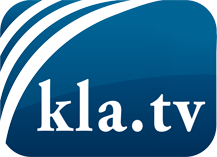 lo que los medios de comunicación no deberían omitir ...poco escuchado – del pueblo para el pueblo ...cada viernes emisiones a las 19:45 horas en www.kla.tv/es¡Vale la pena seguir adelante!Para obtener una suscripción gratuita con noticias mensuales
por correo electrónico, suscríbase a: www.kla.tv/abo-esAviso de seguridad:Lamentablemente, las voces discrepantes siguen siendo censuradas y reprimidas. Mientras no informemos según los intereses e ideologías de la prensa del sistema, debemos esperar siempre que se busquen pretextos para bloquear o perjudicar a Kla.TV.Por lo tanto, ¡conéctese hoy con independencia de Internet!
Haga clic aquí: www.kla.tv/vernetzung&lang=esLicencia:    Licencia Creative Commons con atribución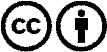 ¡Se desea la distribución y reprocesamiento con atribución! Sin embargo, el material no puede presentarse fuera de contexto.
Con las instituciones financiadas con dinero público está prohibido el uso sin consulta.Las infracciones pueden ser perseguidas.